23 марта 2019 года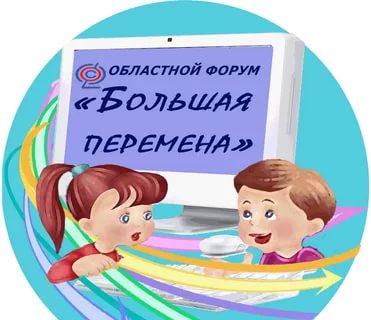 Начало мероприятия в 10-00 часовМесто проведения:Викуловская специальная (коррекционная) школаУважаемые родители, обучающиеся, представители общественных организаций и СМИ!Приглашаем Вас принять участие в VIIIобластном форуме «Большая перемена»который состоится 23 марта 2019 годаТема: « 75 ЛЕТ – СТАРТ НОВЫХ ПОБЕД».
